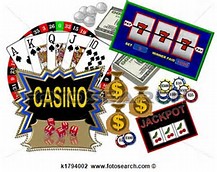 Who; National Federation of the Blind Denver ChapterWhat; Black Hawk FundraiserWhy; to build ember interaction and to raise funds for the NFBCO Denver ChapterWhen; Saturday, April 16 2016 at 12PM (immediately after the Denver chapter meeting)Where; Black Hawk, ColoradoCome join in the fun with the National Federation of the Blind Denver Chapter! Bring your tax return and win some money. For just $25, you will get round trip transportation from the Colorado Center for the Blind to Black Hawk and a return trip back to the center and a coupon book good at the Lady Luck Casino. We will leave Black Hawk at 5PM. All money raised will go to the National Federation of the Blind Denver Chapter to help our members and community.We must have all those interested signed up and paid no later than Friday, April 8th at 12 noon. If you would like to get on the road to riches please contact Dan Burkedburke@cocenter.org or 303-778-1130